校外競賽得獎照片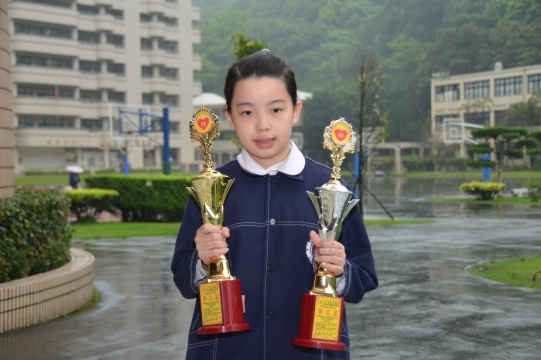 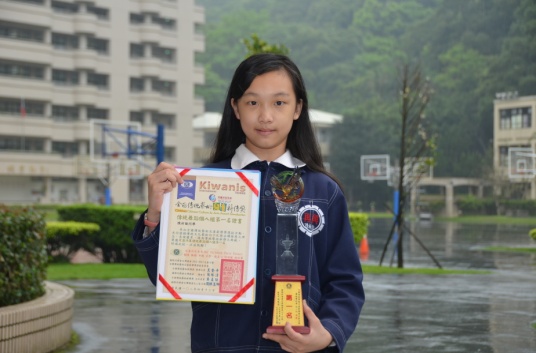 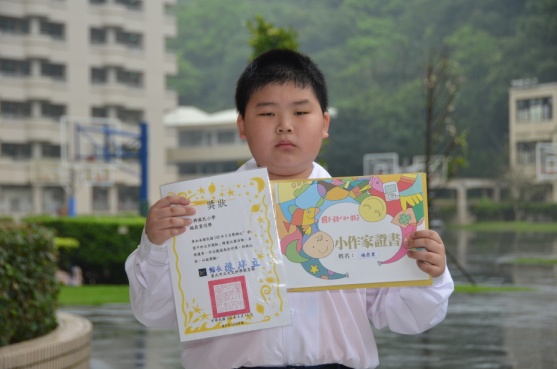 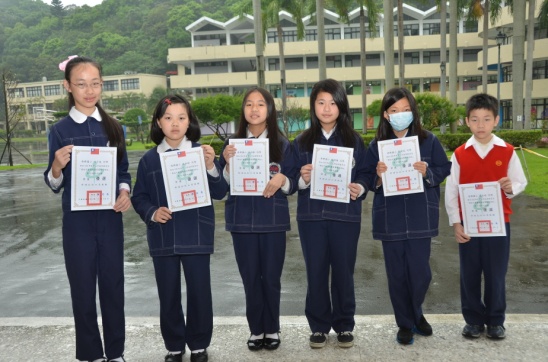 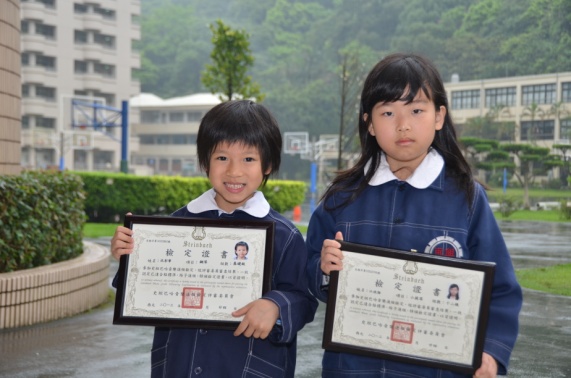 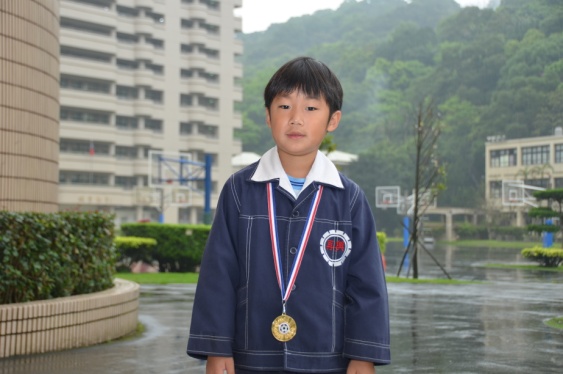 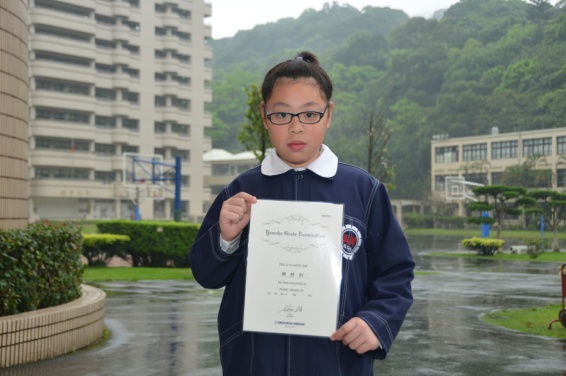 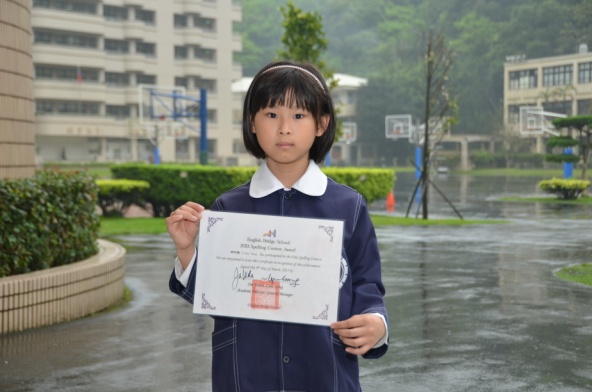 